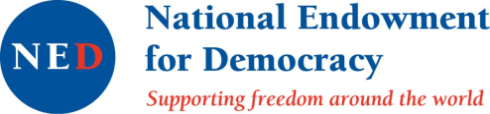 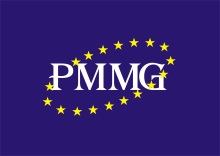 Программа поддержки малых инициатив„Развитие институциональных возможностей общественных организаций в регионах Самцхе-Джавахети и Квемо Картли»Форма заявкиОрганизация-заявитель:Название проекта:Дата начала проекта:Дата завершения проекта:Запрашиваемая сумма (в лари):Дата подачи заявки:Подпись руководителя организации:Информация об организации-заявителеОписание проекта План действий Бюджет Бюджет должен быть составлен в лари. Пожалуйста, учтите, что программа не покрывает таких расходов, как зарплата персонала организации-заявителя. Название организацииАдресТелефонЭл.почтаВеб-сайтРуководитель организации (имя, фамилия, телефон, эл.почта)Миссия организации / основные цели / деятельностьОпыт осуществления проектов (если таковой имеется)(пожалуйста, укажите 1-2 наиболее успешных проекта или инициативы: наимение, сроки, сумма, донор)Руководитель проекта (имя, фамилия, должность в организации)Описание и актуальность проблем(опишите проблему, на разрешение которой направлен ваш проект и аргументируйте ее актуальность)Цели / задачи (опишите цель и конкретные задачи проекта, достижению которых послужит проект)Пути осуществления (детально опишите деятельность, запланированную в рамках проекта и которая связана с вышепоставленными целями и задачами)Ожидаемые результаты(опишите ожидаемые результаты проекта, их значение. Укажите, как результаты проекта скажутся на дальнейшем развитии организации)Мероприятие / деятельности НеделяНеделяНеделяНеделяНеделяМероприятие / деятельности 1234#Наименование мероприятия / деятельностиСтоимость единицыКоличествоСумма1Всего 